Einladung zu den „Tagen der Orientierung“im Jugendübernachtungshaus Schloss Pfünzfür die Schülerinnen und Schüler der X. JahrgangsstufeABC-Hausen, 01.02.2023Sehr geehrte Eltern und Erziehungsberechtigte, liebe Schülerinnen und Schüler,im Rahmen des Religions- und Ethikunterrichtes möchten wir Ihren Kindern/Euch die Gelegenheit bieten, außerhalb der Schule auf Tagen der Orientierung Gemeinschaft zu erleben und über Fragen des menschlichen Lebens und der spirituellen Lebensgestaltung nachzudenken. Wir hoffen, dass sich daraus für jeden Einzelnen Impulse für sich selbst und zu einem guten Miteinander in der Klasse ergeben. Neben den thematischen Einheiten am Vormittag und am Nachmittag bieten die Tage auch die Möglichkeit persönlich zur Ruhe zu kommen, die Natur zu erleben und Freizeit gemeinsam zu gestalten. Sport und Spiel, meditative und kreative Elemente sollen die Tage zu einem echten Erlebnis für alle werden lassen. Da die Tage der Orientierung insbesondere auch der Stärkung der Klassengemeinschaft dienen sollen, ist es wichtig, dass möglichst alle Schülerinnen und Schüler daran teilnehmen. Angeboten und durchgeführt werden die Tage der Orientierung von Mitarbeiterinnen und Mitarbeitern der Diözese Eichstätt.OrganisatorischesDie Tage der Orientierung finden an folgenden Tagen statt:Klasse Xa, Xb:	Mo. Xx.yy. bis Mi. zz.yy.2023Klasse Xc, Xd:	Mi. zz.yy. bis Fr. ää.yy.2023Abfahrt: Xa, Xb:	Mo. xx.yy.2023, aa:bb Uhr (Parkplatz vor der Schule)               	Von 8.00 – 10:30 Uhr findet regulärer Unterricht statt.	Bzw.                Xc, Xd:	Mi. zz.yy.2023, aa:bb Uhr (Parkplatz vor der Schule)               	Von 8.00 – 10:30 Uhr findet regulärer Unterricht statt.Rückkehr: Xa, Xb:	Mi. zz.yy.2023, ca. cc:dd Uhr (Parkplatz vor der Schule)	Bzw.                Xc, Xd:	Fr. ää.yy.2023, ca. cc:dd Uhr (Parkplatz vor der Schule)Kosten: 	100,00 € (Übernachtung, Vollpension, Busfahrt, Referentenkosten, Raummiete). Für evtl. Sonderwünsche (z.B. Lagerfeuer mit Stockbrot) fallen gegebenenfalls kleine Extragebühren an. Mitzubringen sind: Handtuch, Waschzeug, Schlafanzug, Hausschuhe (!), warme/ wetterfeste Kleidung und Schuhe (!), Ersatzschuhe, Taschengeld für Getränke und die Finanzierung evtl. Sonderwünsche einer Klasse.Bettwäsche wird vom Jugendübernachtungshaus gestellt und ist in den Kosten bereits enthalten.Im Jugendhaus stehen u.a. Tischtennisplatten, Kicker und ein Billardtisch zur Verfügung. Tischtennisschläger und -bälle bitte selbst mitbringen. Gerne auch einpacken: Sportkleidung, evtl. Taschenlampe, Musikinstrumente und evtl. notwendige Utensilien für den Bunten Abend, Tüte für ggf. nasse/schmutzige Schuhe.Anmerkung zur Schulordnung: Bei den „Tagen der Orientierung“ handelt es sich um eine Schulveranstaltung. Den Anordnungen des Personals und der Lehrkräfte ist Folge zu leisten. Nicht erlaubt sind u.a. Alkohol, Tabak, Energy-Drinks, Waffen, Drogen jeder Art und Spielekonsolen während der TdO. Verstöße können zum Ausschluss von den TdO, Ordnungsmaßnahmen und Abholung durch die Eltern führen. Die Mitnahme von Wertsachen (MP3-Player, iPods, Smartphones etc.) erfolgt auf eigene Gefahr. Bei Verlust wird keine Haftung übernommen.Bitte leiten Sie die unten abgedruckte Einverständniserklärung unterschrieben bis spätestens Mi. xx.yy. an den/die Religions- bzw. Ethiklehrkraft / Klassenleitung Ihres Kindes weiter und überweisen Sie die Teilnehmergebühr von 100,00 € bis Mi. xx.yy.2023 auf folgendes Konto:  ABC-Hausen-Schule:  IBAN …Kennwort: Tage der Orientierung, Name des Kindes, KlasseSollte Ihr Sohn/Tochter krankheitsbedingt nicht zu den Tagen der Orientierung anreisen können, werden alle anfallenden Kosten mit Ausnahme der Kosten für den Bustransfer (20,00€) zurückerstattet. Für Rückfragen stehen Ihnen die jeweiligen Fachschaftsleiter/-innen und die begleitenden Lehrkräfte gerne zur Verfügung. i.A. Max MusterfrauDie Tage der Orientierung sind ein Angebot der Diözese Eichstätt (KdöR), Bereich Pastoral, Abteilung 1, Fachbereich 6 Jugendpastoral und -arbeit. Es wird gefördert durch den     aus Mitteln des     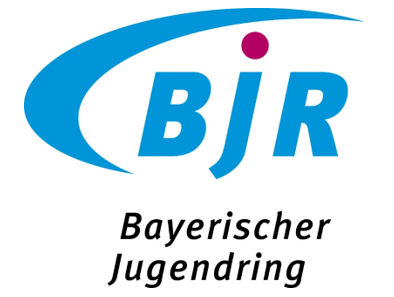 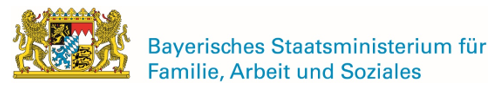 Verbindliche Anmeldung zu den Tagen der OrientierungIch habe die Informationen des Einladungsschreibens zu den TdO zur Kenntnis genommen und erlaube meiner Tochter/ meinem Sohn………………………………………………………….……………..                 Klasse ……………….Name, Vorname der Schülerin/ des Schülersdie Teilnahme an den Tagen der Orientierung vom xx.yy.2023 bis zz.yy.2023. Hinweis zum Essen: 	 Vegetarier, 	 Veganer, 	 Schweinefleischloses Essen Essensunverträglichkeiten: ……………………………………………………………………….………………………………………………………………………………………………………………………………………………………………………………………………………………………………………………….Hinweise an die verantwortlichen Lehrkräfte (z.B. besondere Krankheiten, Allergien, Medikamente):..………………………………………………………………..…………………………………………………………………………………………………………………………………………………………………………………………………………………………………………………….…Im Notfall sind wir telefonisch zu erreichen unter:…………………………………………………………..………………………………………………..Telefonnummer / Mobilnummer der Eltern / Erziehungsberechtigten.……………………………………………..	  			         ………………………………………………………. Ort/ Datum 	Unterschrift des/ der ErziehungsberechtigtenIch bin damit einverstanden, dass die Schule für die Erstellung des Zuschussantrages beim Bayerischen Jugendring (BJR) alle notwendigen personenbezogenen Daten meines Kindes (Name, Vorname, PLZ, Wohnort, Alter) dem Bistum Eichstätt (KdöR) digital in einer Exceltabelle zur Verfügung stellt. ⃝	ja		⃝	nein	Ich bin/ Wir sind damit einverstanden, dass die Fotos, welche von mir/unserem Kind während der TdO gemacht werden, Verwendung finden in schuleigenen Medien (Jahresbericht, Homepage).Jahresbericht:						Homepage:⃝	ja		⃝	nein			⃝	ja		⃝	nein…………………………………………………………………………………………………………………………….. 	…………………………………………………………………………………………………………Unterschrift eines Erziehungsberechtigten				Unterschrift des Schülers/der Schülerin